Priorities for the WeekWeekly Calendar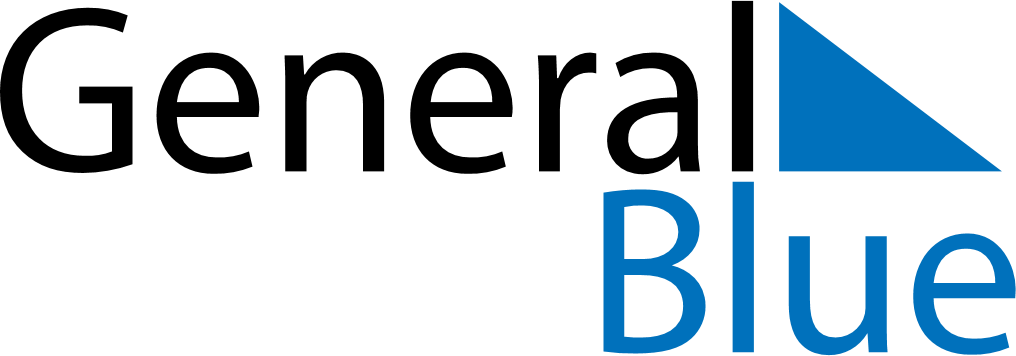 November 15, 2027 - November 21, 2027Weekly CalendarNovember 15, 2027 - November 21, 2027Weekly CalendarNovember 15, 2027 - November 21, 2027Weekly CalendarNovember 15, 2027 - November 21, 2027Weekly CalendarNovember 15, 2027 - November 21, 2027Weekly CalendarNovember 15, 2027 - November 21, 2027Weekly CalendarNovember 15, 2027 - November 21, 2027Weekly CalendarNovember 15, 2027 - November 21, 2027MONNov 15TUENov 16WEDNov 17THUNov 18FRINov 19SATNov 20SUNNov 216 AM7 AM8 AM9 AM10 AM11 AM12 PM1 PM2 PM3 PM4 PM5 PM6 PM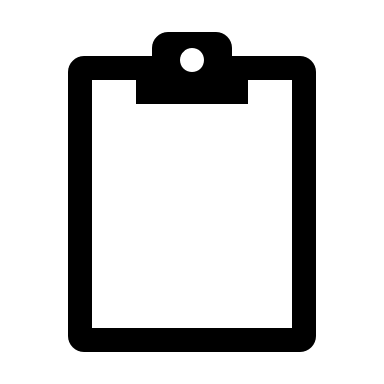 